INDICAÇÃO Nº 5852/2017Sugere ao Poder Executivo Municipal que proceda a reforma do bueiro localizado na Rua Paraguai defronte o nº 864, no Sartori. (Foto Anexo). (D)Excelentíssimo Senhor Prefeito Municipal, Nos termos do Art. 108 do Regimento Interno desta Casa de Leis, dirijo-me a Vossa Excelência para sugerir ao setor competente que proceda a reforma do bueiro localizado na Rua Paraguai defronte o nº 864, no Sartori.Justificativa:Fomos procurados por munícipes solicitando essa providencia, pois da forma que se encontra o referido bueiro está aberto causando transtornos e riscos de acidentes. Plenário “Dr. Tancredo Neves”, em 11 de Julho de 2017.José Luís Fornasari                                                  “Joi Fornasari”Solidariedade                                                    - Vereador -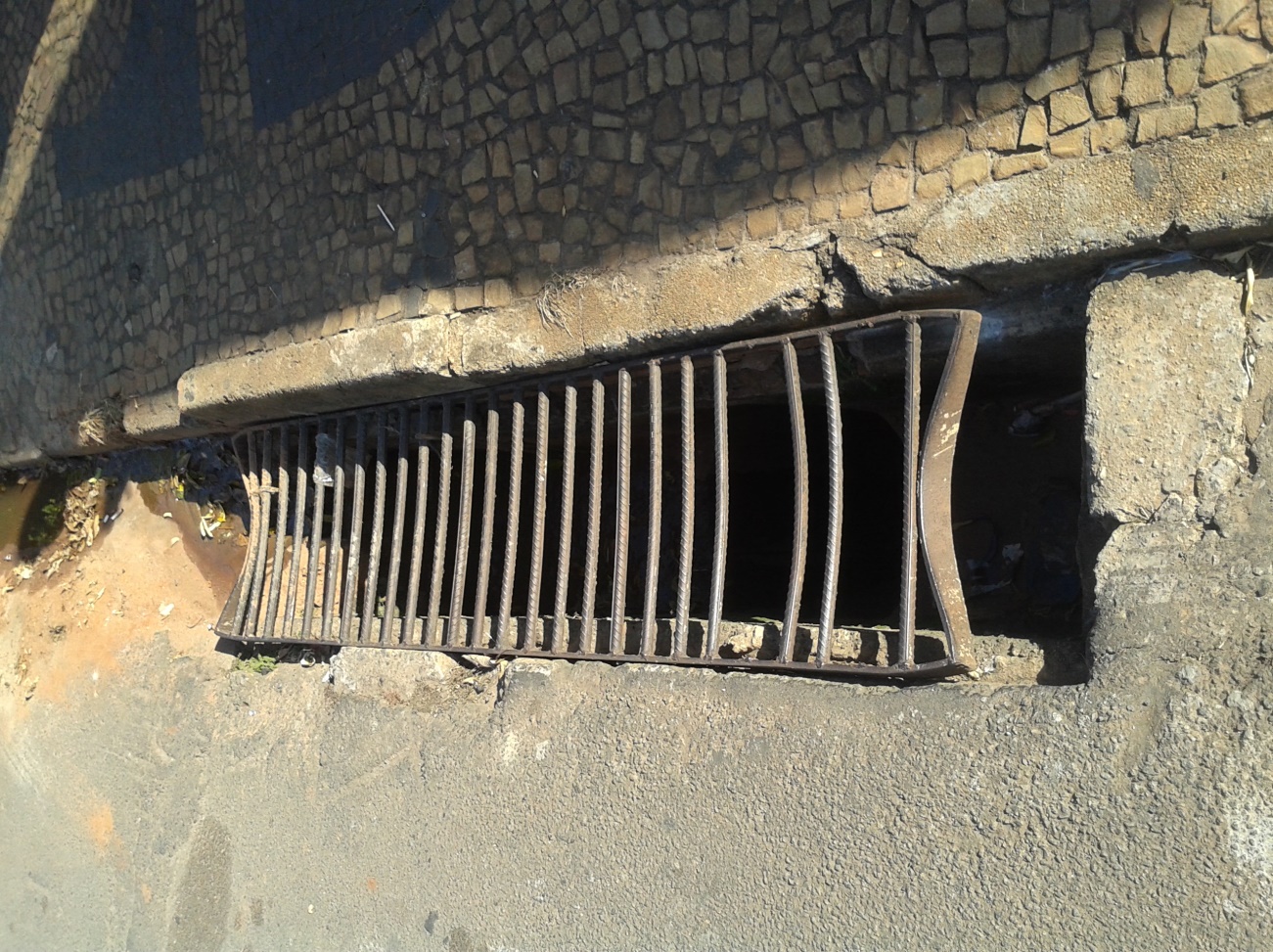 Sugere ao Poder Executivo Municipal que proceda a reforma do bueiro localizado na Rua Paraguai defronte o nº 864, no Sartori.